105學年度第1學期防災演練成果彙整一覽表105學年度第1學期防災演練成果彙整一覽表105學年度第1學期防災演練成果彙整一覽表成果照片成果照片成果照片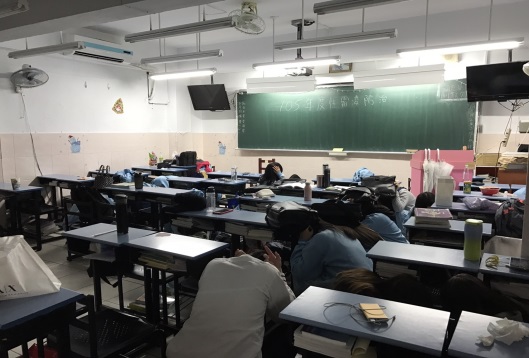 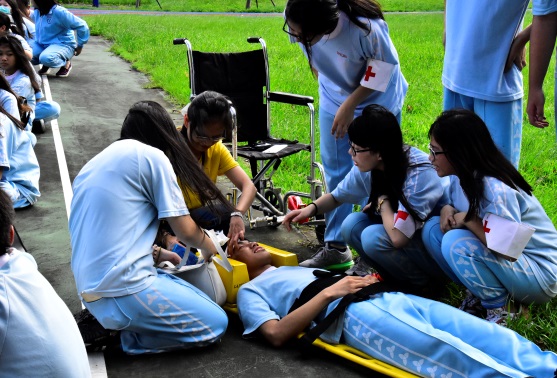 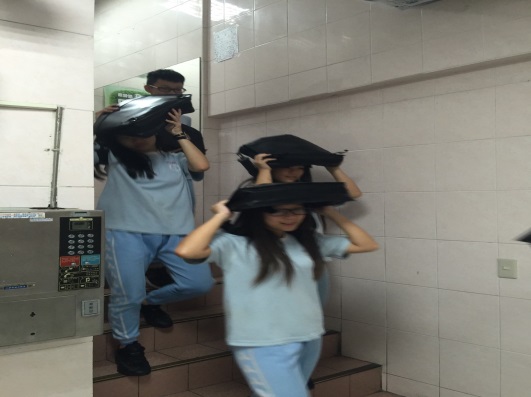 0915防災預演0921防災演練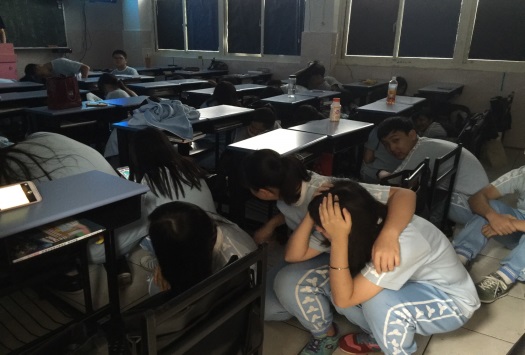 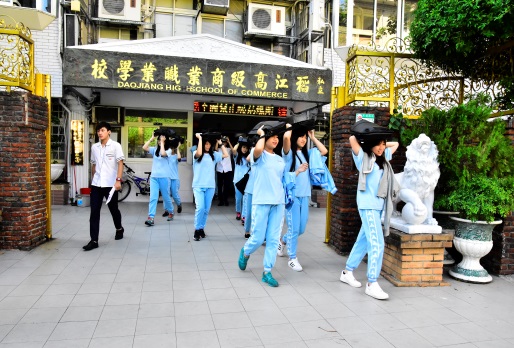 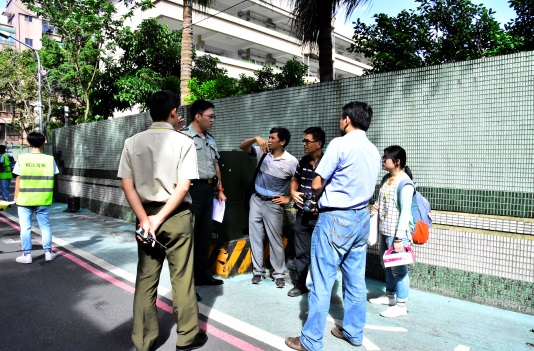 1019防災防護團實地勘察演練1019防災防護團實地勘察演練1019防災防護團實地勘察演練105學年度第2學期防災演練成果彙整一覽表105學年度第2學期防災演練成果彙整一覽表105學年度第2學期防災演練成果彙整一覽表成果照片成果照片成果照片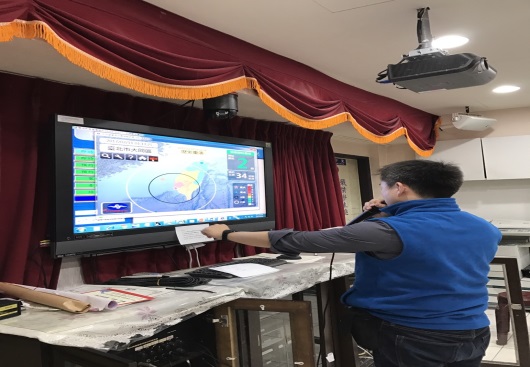 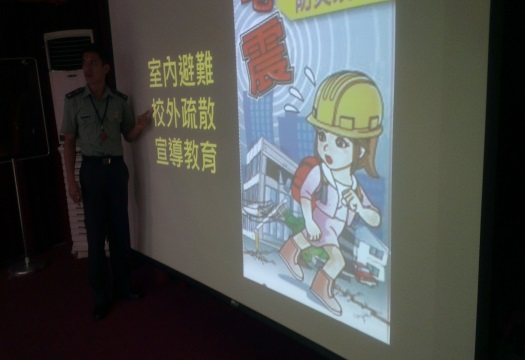 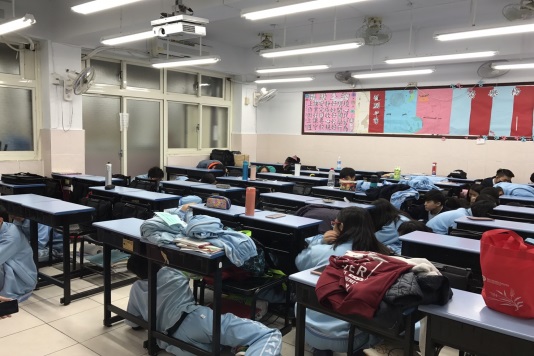 0301預演時強震即時速報系統發布狀況0301防災預演宣導0301防災預演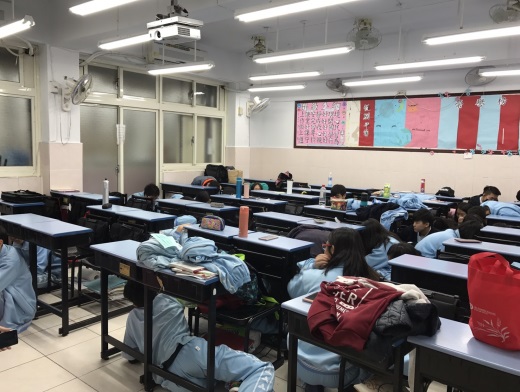 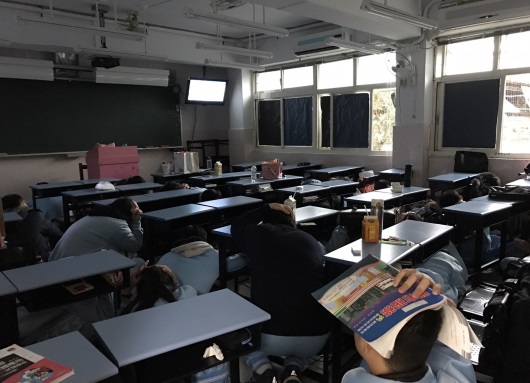 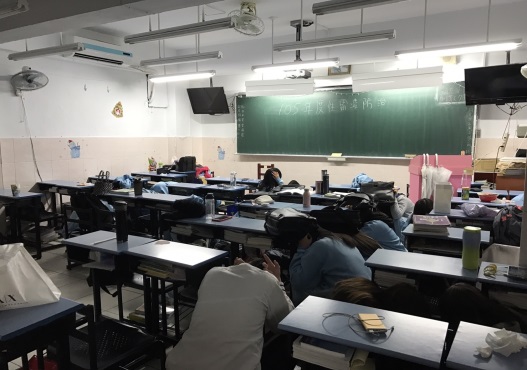 0317防災演練0317防災演練0317防災演練